Curriculum Overview for Cherry & Chestnut A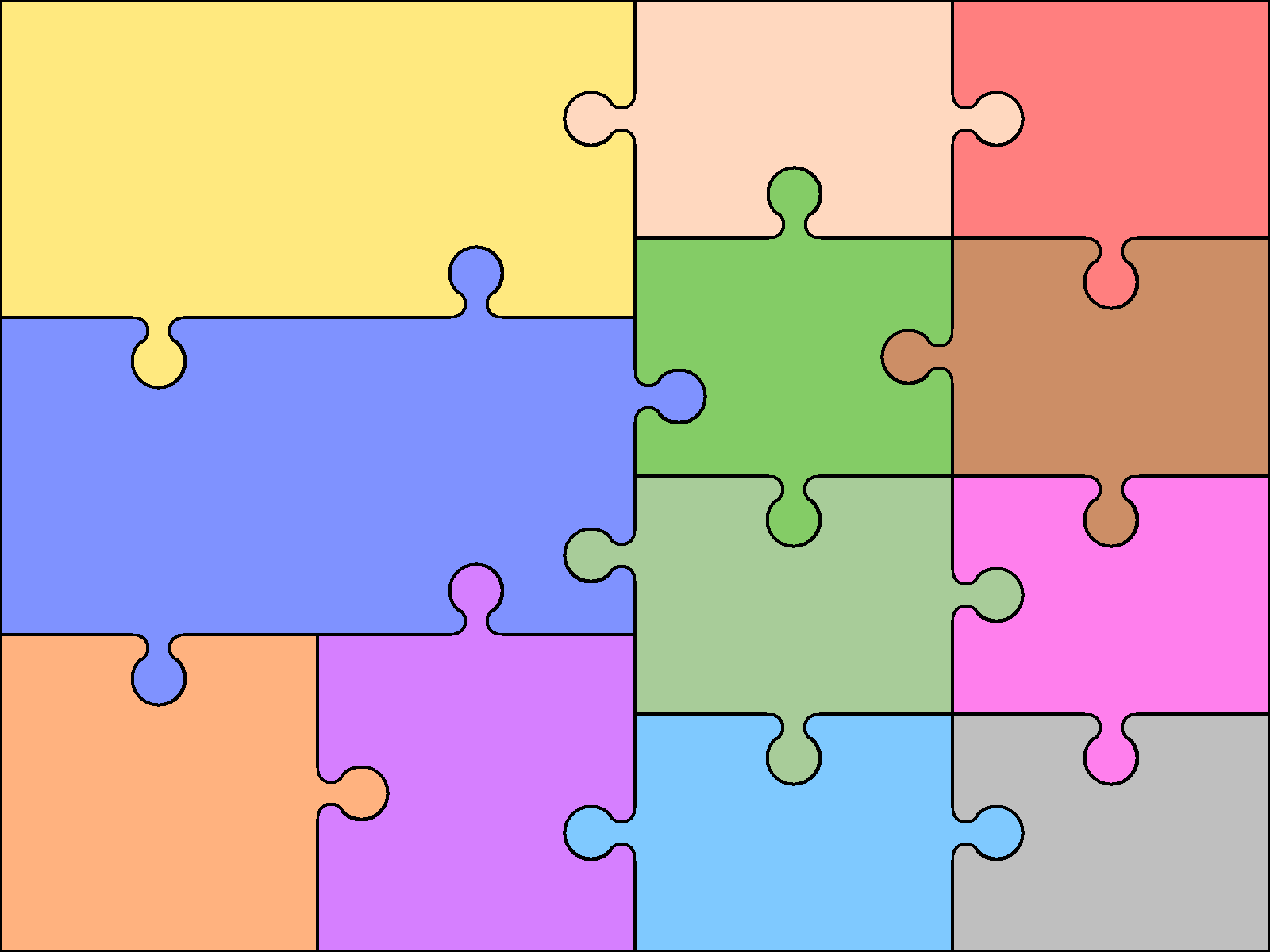 Reading Read a broad range of genres Recommend books to others Make comparisons within/across books Support inferences with evidence Summarising key points from texts Identify how language, structure, etc. contribute to meaning Discuss use of language, inc. figurative Discuss & explain reading, providing reasoned justifications for views EnglishWriting Use knowledge of morphology & etymology in spelling Develop legible personal handwriting style Plan writing to suit audience & purpose; use models of writing Develop character & setting in narrative Select grammar & vocabulary for effect Use a wide range of cohesive devices Ensure grammatical consistency EnglishWriting Use knowledge of morphology & etymology in spelling Develop legible personal handwriting style Plan writing to suit audience & purpose; use models of writing Develop character & setting in narrative Select grammar & vocabulary for effect Use a wide range of cohesive devices Ensure grammatical consistency Grammar Use appropriate register/ style Use the passive voice for purpose Use features to convey & clarify meaning Use full punctuation Use language of subject/object Speaking & Listening Use questions to build knowledge Articulate arguments & opinions Use spoken language to speculate,                           hypothesise & explore                            Use appropriate                                        register & language Art Charles Rennie MackintoshA Sense of WatercolourComputingControl Technology           Information Models               Word & PublisherReading Read a broad range of genres Recommend books to others Make comparisons within/across books Support inferences with evidence Summarising key points from texts Identify how language, structure, etc. contribute to meaning Discuss use of language, inc. figurative Discuss & explain reading, providing reasoned justifications for views EnglishWriting Use knowledge of morphology & etymology in spelling Develop legible personal handwriting style Plan writing to suit audience & purpose; use models of writing Develop character & setting in narrative Select grammar & vocabulary for effect Use a wide range of cohesive devices Ensure grammatical consistency EnglishWriting Use knowledge of morphology & etymology in spelling Develop legible personal handwriting style Plan writing to suit audience & purpose; use models of writing Develop character & setting in narrative Select grammar & vocabulary for effect Use a wide range of cohesive devices Ensure grammatical consistency Grammar Use appropriate register/ style Use the passive voice for purpose Use features to convey & clarify meaning Use full punctuation Use language of subject/object Speaking & Listening Use questions to build knowledge Articulate arguments & opinions Use spoken language to speculate,                           hypothesise & explore                            Use appropriate                                        register & language Design & TechnologyMoving ToysWartime Biscuits            Christmas CakesGeographyChocolateVisit Cadbury WorldWhen weather makes the newsNumber/Calculation Secure place value & rounding to 10,000,000, including negatives All written methods, including long division Use order of operations (not indices) Identify factors, multiples & primes Solve multi-step number problems Algebra Introduce simple use of unknowns MathematicsGeometry & Measures Confidently use a range of measures & conversions Calculate area of triangles / parallelograms Use area & volume formulas Classify shapes by properties Know and use angle rules Translate & reflect shapes, using all four quadrants Data Use pie charts Calculate mean averages MathematicsGeometry & Measures Confidently use a range of measures & conversions Calculate area of triangles / parallelograms Use area & volume formulas Classify shapes by properties Know and use angle rules Translate & reflect shapes, using all four quadrants Data Use pie charts Calculate mean averages Fractions, decimals & percentages Compare & simplify fractions Use equivalents to add fractions Multiply simple fractions Divide fractions by whole numbers Solve problems using decimals & percentages Use written division up to 2dp Introduce ratio & proportion Design & TechnologyMoving ToysWartime Biscuits            Christmas CakesGeographyChocolateVisit Cadbury WorldWhen weather makes the newsNumber/Calculation Secure place value & rounding to 10,000,000, including negatives All written methods, including long division Use order of operations (not indices) Identify factors, multiples & primes Solve multi-step number problems Algebra Introduce simple use of unknowns MathematicsGeometry & Measures Confidently use a range of measures & conversions Calculate area of triangles / parallelograms Use area & volume formulas Classify shapes by properties Know and use angle rules Translate & reflect shapes, using all four quadrants Data Use pie charts Calculate mean averages MathematicsGeometry & Measures Confidently use a range of measures & conversions Calculate area of triangles / parallelograms Use area & volume formulas Classify shapes by properties Know and use angle rules Translate & reflect shapes, using all four quadrants Data Use pie charts Calculate mean averages Fractions, decimals & percentages Compare & simplify fractions Use equivalents to add fractions Multiply simple fractions Divide fractions by whole numbers Solve problems using decimals & percentages Use written division up to 2dp Introduce ratio & proportion               Modern	    LanguagesSchoolTimeMusicFashionFrench NewspapersTowns      MusicInstruments of the Orchestra            Musical Theory               Living on a PrayerScienceLightAnimals including humansThe Body & its OrgansScienceLightAnimals including humansThe Body & its OrgansHistoryBritain Since 1930Visit Duxford          Ancient GreeceHistoryBritain Since 1930Visit Duxford          Ancient Greece              Modern	    LanguagesSchoolTimeMusicFashionFrench NewspapersTowns      MusicInstruments of the Orchestra            Musical Theory               Living on a PrayerScienceLightAnimals including humansThe Body & its OrgansScienceLightAnimals including humansThe Body & its OrgansHistoryBritain Since 1930Visit Duxford          Ancient GreeceHistoryBritain Since 1930Visit Duxford          Ancient GreecePhysical	  	   EducationLacrosseDance – The HakaBasketball / HockeyOrienteering                   CricketGymnastics                     GolfIndoor athletics             RoundersMulti-sports                   AthleticsReligious		EducationBeliefs & Practice                        Symbols                                                   HINDUISMPrayer, worship and reflection            BUDDHISM                   Festivals                                CHRISTIANITY                   Sources of Wisdom             ISLAMCreation stories                         Ultimate questionsIdentity and belonging            Human responsibilityJustice and Fairness                    and value